Урок №29Тема: Основні  поняття  стереометріїМета: Сформувати поняття  про  стереометрію як  складову  частину геометрії; ознайомити з логічною будовою шкільного курсу геометрії як  основою майбутньої навчальної діяльності; сформувати уявлення про  основні  поняття  стереометрії; домогтися засвоєння аксіом стереометрії; сформувати вміння розв’язати задачі, що передбачають використання аксіом  стереометрії.. Тип:  засвоєння  нових знань і  вмінь.Хід урокуІ.  Організаційний  етап.ІІ. Формулювання теми, мети  і  завдань уроку. Мотивація  навчальної діяльностіУчительУчитель нагадує учням , що курс геометрії складається із двох розділів: планіметрії та  стереометріїПланіметрія це розділ геометрії, у якому вивчаються фігури на площині.Стереометрія – це розділ геометрії, у  якому вивчаються фігури в  просторі.Демонструються моделі геометричних фігурСтереометрія  виникла пізніше ніж планіметрія, але її розвитку також сприяла практична діяльність людини. У результаті спостереження  і вивчення предметів певної форми з’явилися  геометричні поняття точки, прямої та площини в просторі. Так, поняття площини виникло внаслідок спостереження невеликих площ поверхні  води або землі.В архітектурі Давнього Єгипту, Вавилонапростежуються такі геометричні фігури, як призма, куб, піраміда. Цілком природно, що при зведенні споруджень будівельники мали знати властивості  геометричних тіл, знаходити їхні об’єми. Єгиптяни були  основному спостерігачами: використовуючи закони природи, не  вміли їх формулювати. Зібрав наявні  в той  час матеріали зі стереометрії та  звів їх   у книгу «Початки» давньогрецький учений Увклід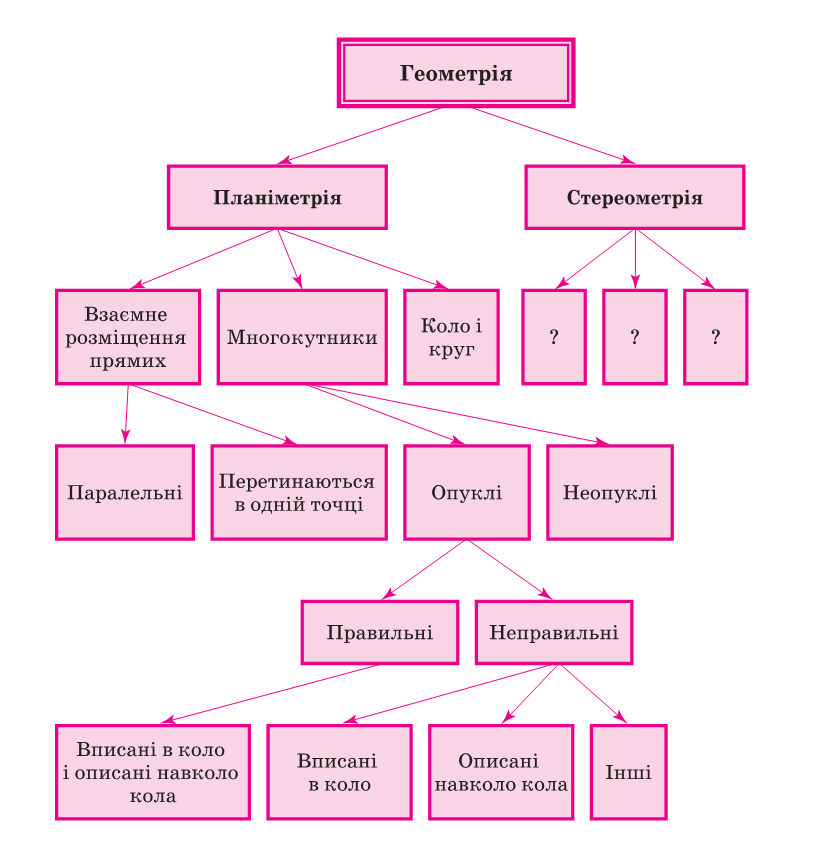 ІІІ.  Сприймання та усвідомлення нового матеріалуОсновні поняття стереометріїОсновними фігурами в просторі є точка, пряма і площина.Уявлення про точки і прямі ви маєте з курсу планіметрії. Нагадаємо, що точки позначаються великими латинськими буквами, наприклад, точки А, В, С...; прямі позначаються малими латинськими буквами, наприклад, прямі а, b, с..., або двома великими буквами, наприклад, АВ, ВС, CD... Матеріальними моделями частини площини є, наприклад, поверхня стола, поверхня віконного скла, поверхня мармурової плити тощо. У геометрії площину мислять необмеженою, ідеально рівною і гладенькою.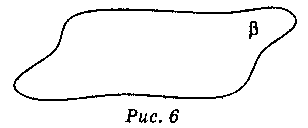 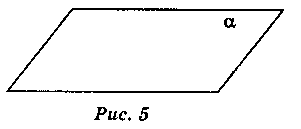 Зображають площини у вигляді паралелограма (рис. 5) або у вигляді  довільної області (рис. 6),Позначають площини грецькими буквами, наприклад, α, β , γ... На рис. 5 зображено площину α , на рис. 6 — площину β. Грані многогранників — це частини площин.Як і будь-яка геометрична фігура, площина складається з точок. Якщо точка А лежить у площині α, говорять, що площина α проходить через точку А, і записують: А  α. Якщо точка А не лежить у площині α, говорять, що площина α не проходить через точку А, і записують: Аα.Якщо кожна точка прямої а лежить у площині α , говорять, що пряма а лежить у площині α , або площина α проходить через пряму а, і записують:       а  α. Запис а  α означає, що пряма а не лежить у площині α.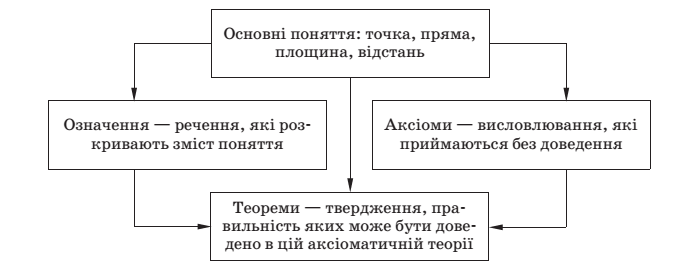 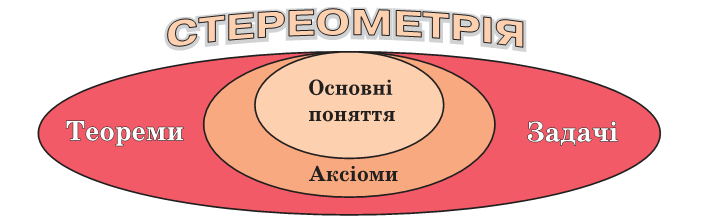 Формулювання  аксіомУ  просторі  існує площина  і точка, що не лежить  у  цій площині. Через  будь – які три точки , що не лежать на одній прямій, можна провести площину   і до того ж  тільки одну.Якщо дві точки прямої лежать  у площині, то і  вся пряма лежить  у  цій  площині.Якщо дві площини мають спільну точку, то вони перетинаються по  прямій, яка проходить через цю точку Учитель нагадує учням, що  в 9 класі вони познайомилися  з такими просторовими фігурами, як многогранники і  тіла обер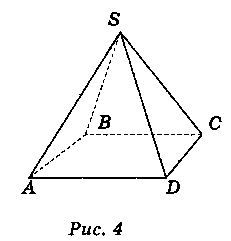 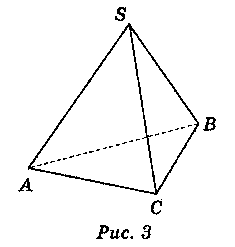 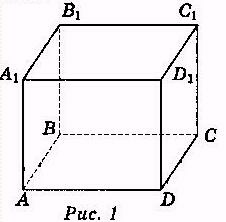 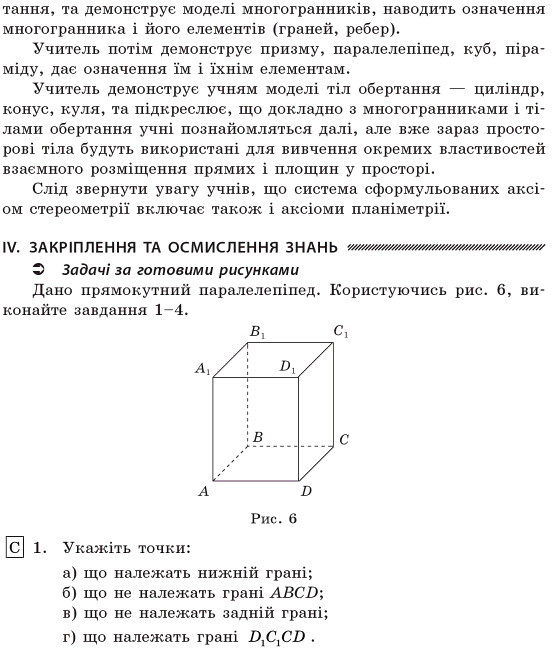 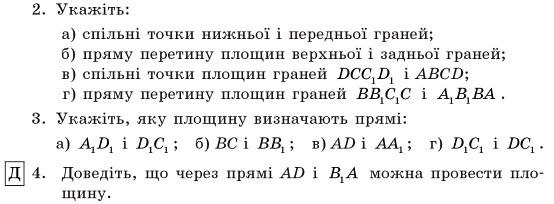 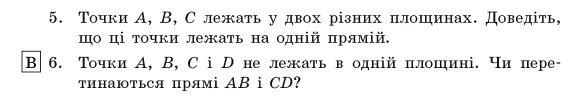 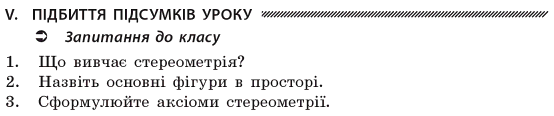 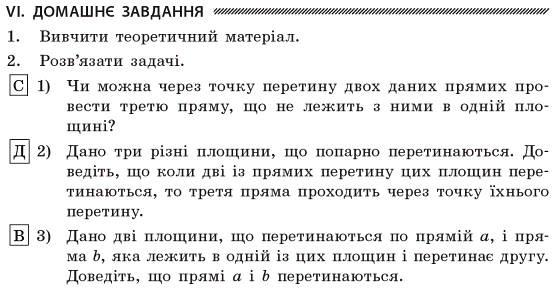 ДатаКласВчительПредмет